О внесении изменений в Перечень главных администраторов доходов бюджета сельского поселения  Енгалышевский сельсовет муниципального района  Чишминский район  Республики Башкортостан, а также состава закрепляемых за ними кодов классификации доходов бюджета В соответствии со статьей 20 Бюджетного кодекса Российской Федерации, Администрация сельского поселения Енгалышевский сельсовет муниципального района Чишминский район Республики БашкортостанПОСТАНОВЛЯЕТ:1. Дополнить Перечень главных администраторов доходов бюджета сельского поселения  Енгалышевский сельсовет муниципального района  Чишминский район Республики Башкортостан, закрепляемых за ними видов (подвидов) доходов бюджета сельского поселения  Енгалышевский сельсовет муниципального района  Чишминский район Республики Башкортостан, утвержденный постановлением главы  от 19 декабря  2019 года № 146, следующим  кодом бюджетной классификации: 2. Обеспечить доведение изменений в Перечень главных администраторов доходов бюджета сельского поселения  Енгалышевский сельсовет муниципального района  Чишминский район Республики Башкортостан, а также состава закрепляемых за ними кодов классификации доходов бюджета, до Управления Федерального казначейства по Республике Башкортостан в течение трех календарных дней с даты их принятия.3.  Контроль за исполнением настоящего постановления оставляю за собой.4. Настоящее постановление вступает в силу с 01 января 2020 года.Глава сельского поселения Енгалышевский сельсовет                                                       В. В. ЕрмолаевБаш[ортостан Республика]ыШишм^ районыМУНИЦИПАЛЬ РАЙОН советЫныЕНГАЛЫШ ауыл советыауыл биЛ^м^е хакимите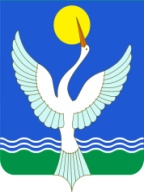 администрацияСЕЛЬСКОГО ПОСЕЛЕНИЯЕнгалышевский сельсоветМУНИЦИПАЛЬНОГО РАЙОНАЧишминскИЙ районРеспублики Башкортостан[АРАР26 декабрь 2019 й.№  158ПОСТАНОВЛЕНИЕ 26 декабря 2019 г.1237912  02 16001 10 0000 150Дотации на выравнивание бюджетной обеспеченности из бюджетов муниципальных районов, городских округов с внутригородским делением